青年委員会主催イベント「蚤の市2023」出店者募集のお知らせ毎年恒例のミシガン最大級の日系フリーマーケット「蚤の市2023」を今年も開催します！不要になった家具、玩具、衣類等をお売りになりたい方、この機会をぜひご利用ください。皆様のご応募をお待ちしております。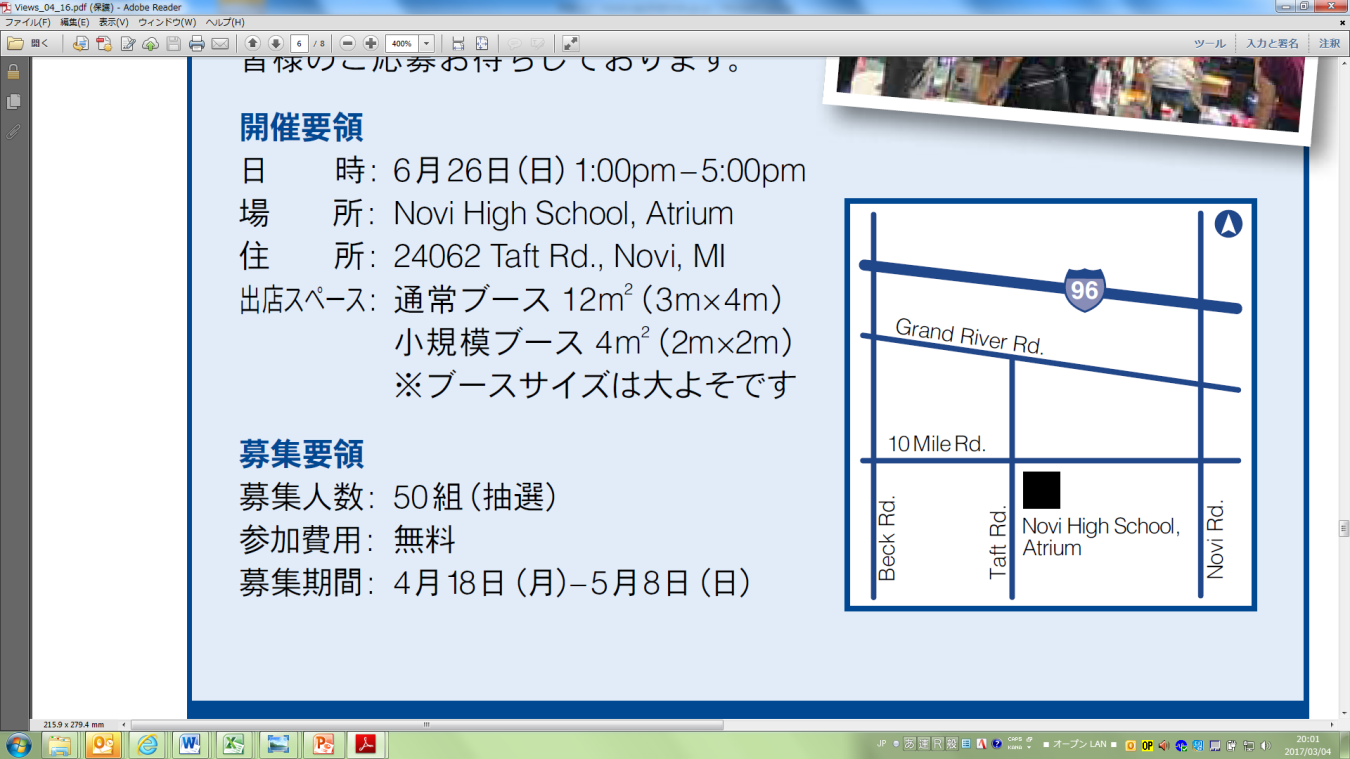 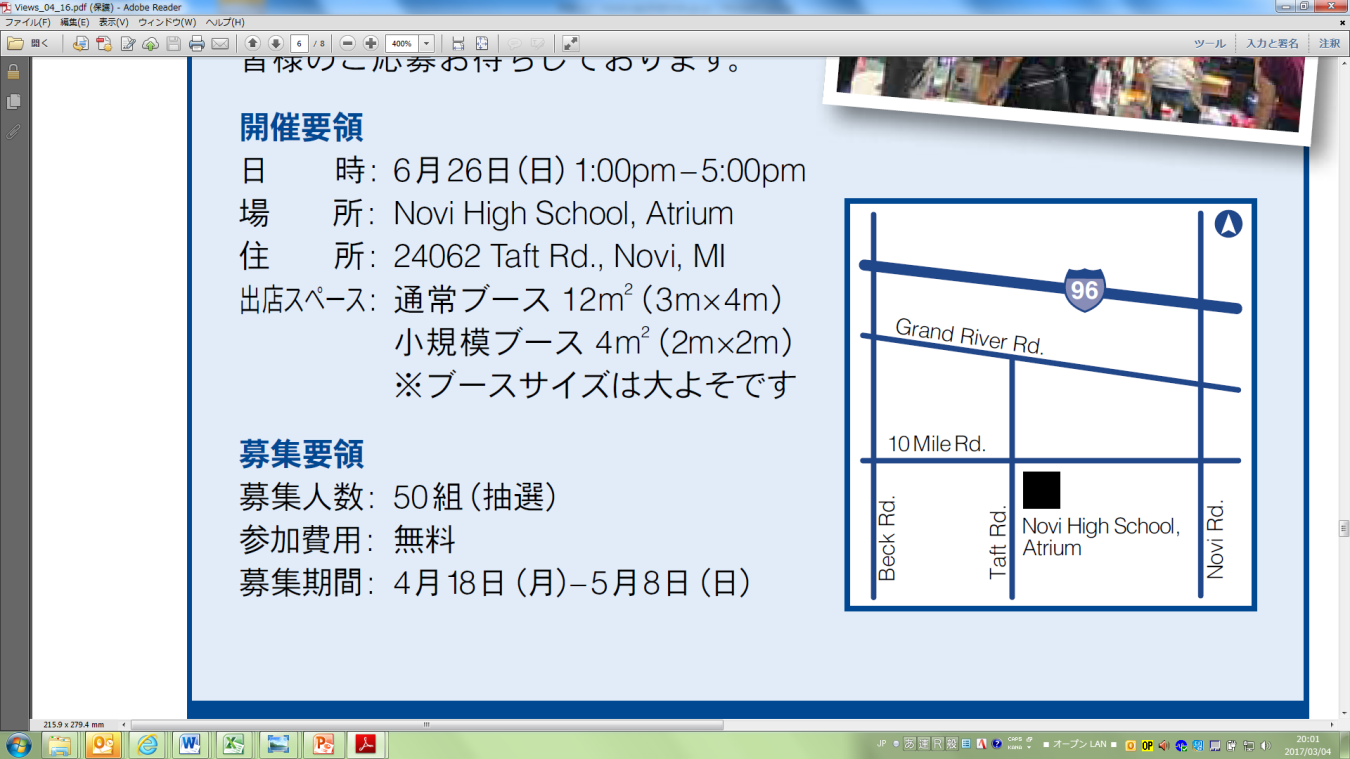 開催要領日時：6月25日（日）1:00pm-4:30pm場所：Novi High School, Atrium住所：24062 Taft Rd, Novi, MI出店スペース：通常ブース (約3m×4m)募集要領募集人数：40組（先着順）参加費用：$10募集期間：4月24日（月）～5月11日（木）★先着順で募集致します。募集人数が定員に達した時点で締め切り前でも募集は終了致します。申込方法https://jbsd.org/上記URLの蚤の市イベントページよりお申込みください。JBSD登録会員以外の方はイベントコードが必要となります。イベントコードは各Eメール配信でご確認下さい。申し込みの際、以下の内容をご登録ください。お名前（代表者）、②勤務先、③連絡先（メールアドレス、電話番号）
④お隣での出店希望の場合、隣で出店される方のフルネーム★登録後、自動送信される内容確認メールをご確認ください。メールが届かない場合、jbsdnomi@gmail.comまでご連絡下さい。出店者希望ブース確認お申込みしていただいた出店者の方には、アトリウム内のブース設置場所等を記載した出店者配布資料を6月9日（金）迄にメールにてお送り致します。ご質問等はjbsdnomi@gmail.com まで。